Naši sedmáci absolvovali 17. až 23. 1. 2016 lyžařský kurz. Chata Mládí na Zadově, ski areál Kobyla a okolní běžecké tratě jsou tradiční místa našeho lyžařského zdokonalování. Letošní počasí k nám bylo přímo milosrdné. Při příjezdu nás vítal čerstvý prašánek, a abychom nebyli příliš smutní při návratu domů, začalo pršet.Kromě praktické výuky se začínající „ skijáci“ i zkušení harcovníci seznamují na podvečerních přednáškách s lyžařskou výstrojí a výzbrojí, sledují filmy 
o lyžování, chování a bezpečnosti na horách, plní různé vědomostní a dovednostní úkoly. Pravidelně absolvujeme besedu s bývalým členem horské služby o činnosti HS, o Šumavském národním parku a vše je doplněno krásnými fotografiemi Šumavy. Každý večer před zhodnocením dne a přečtení denního rozkazu, předvedou lyžaři své vlohy v oblasti poezie. Za některé kusy by se nemusel stydět ani Jaroslav Seifert. Po závodech ve slalomu a na běžkách a po závěrečném vyhodnocení nás vždy čeká maškarní karneval a diskotéka s prodlouženou večerkou…                                          Mgr. Jaroslav Voříšek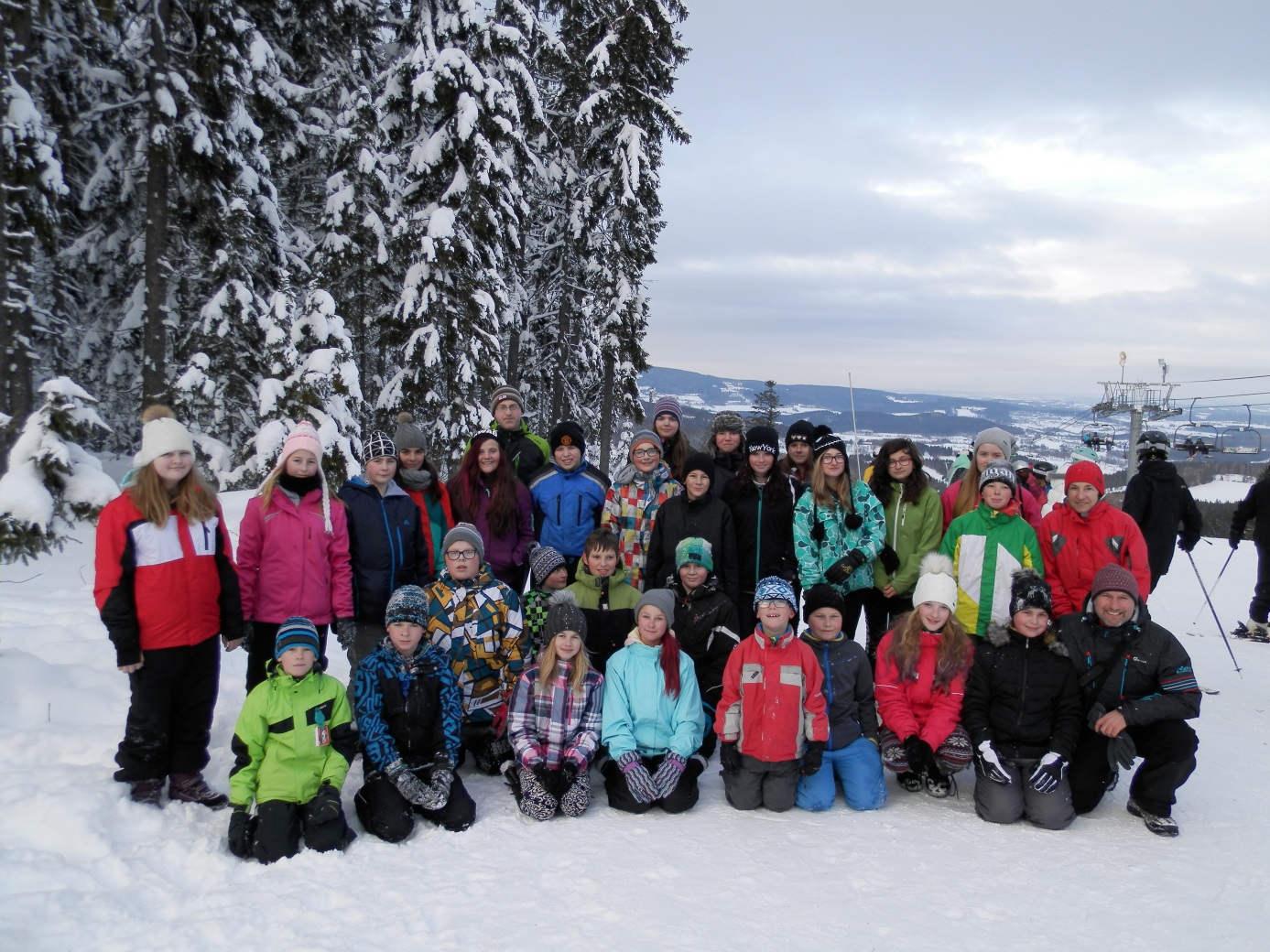 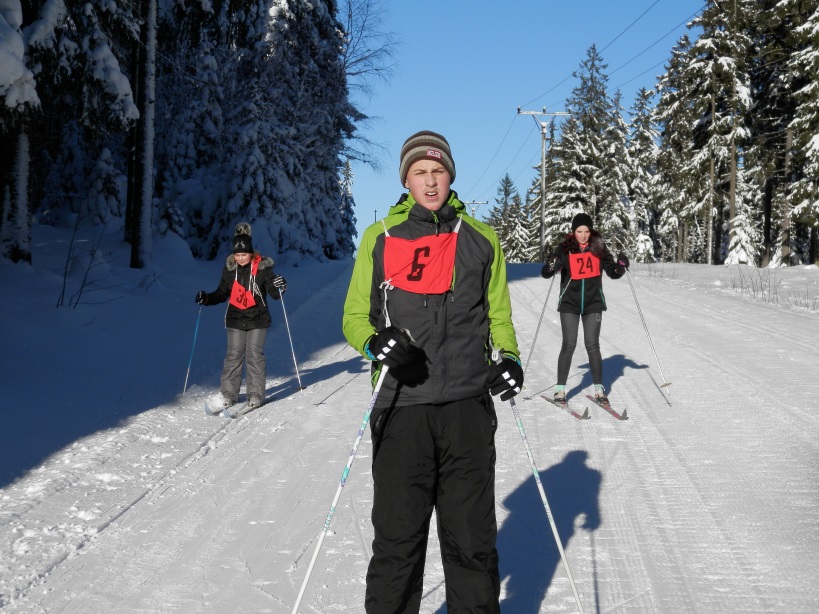 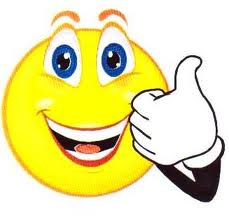 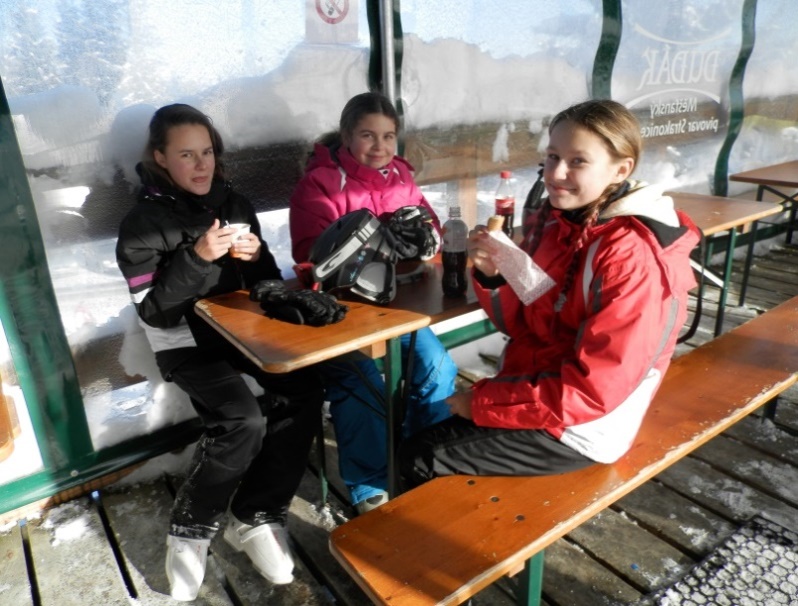 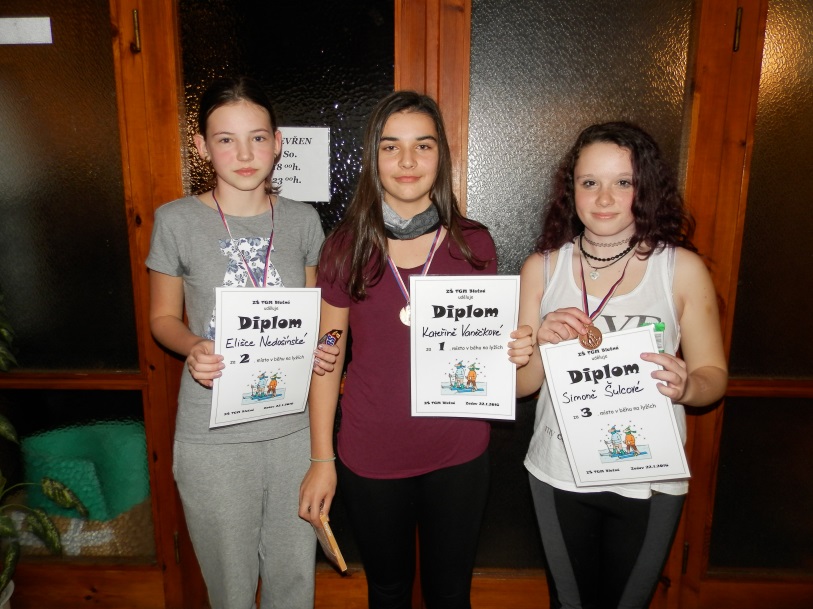 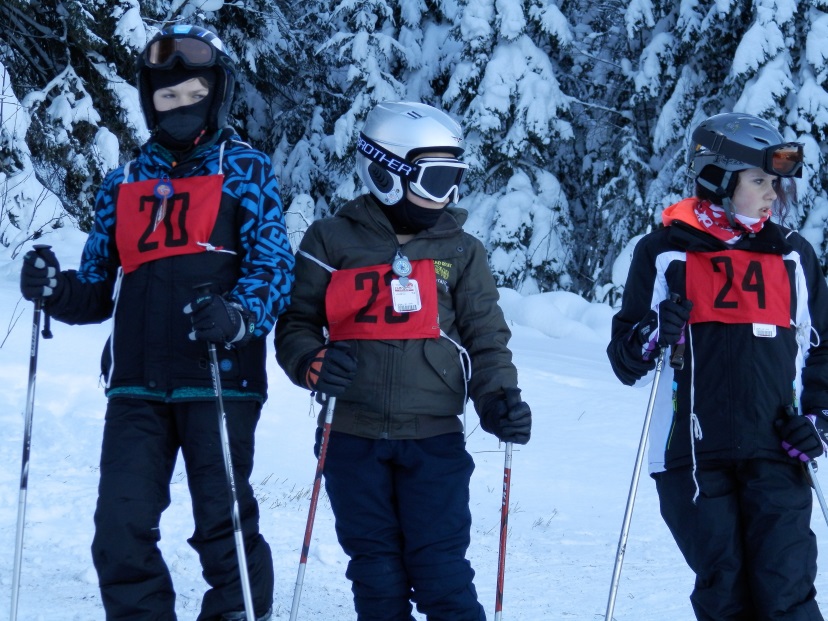 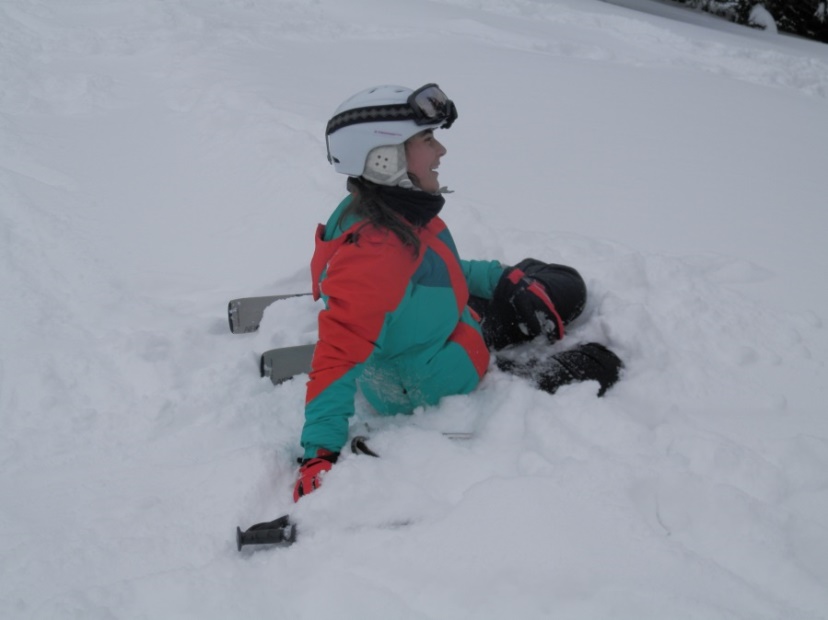 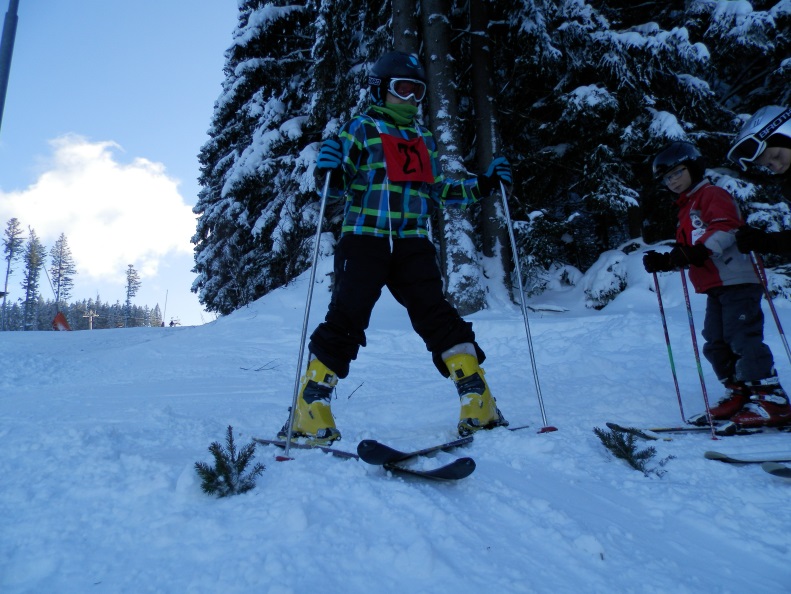 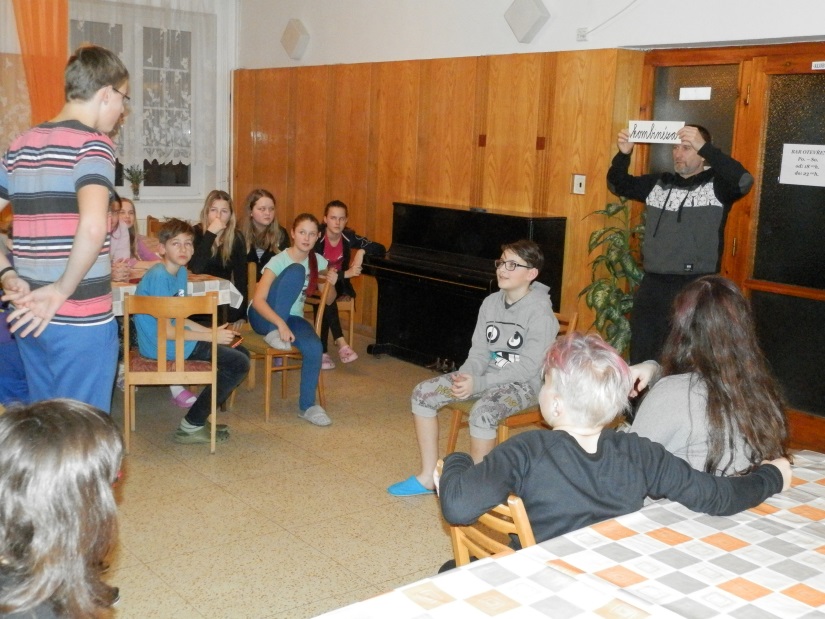 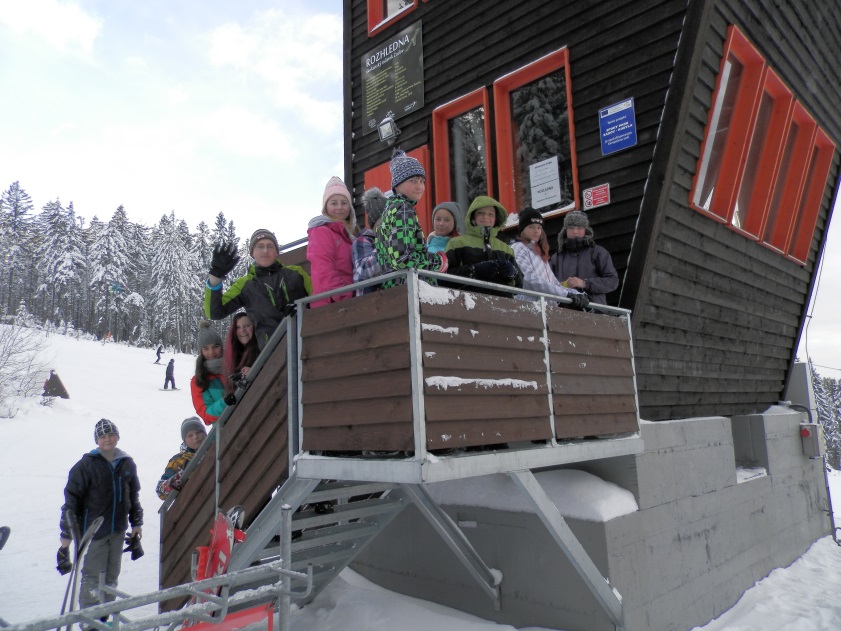 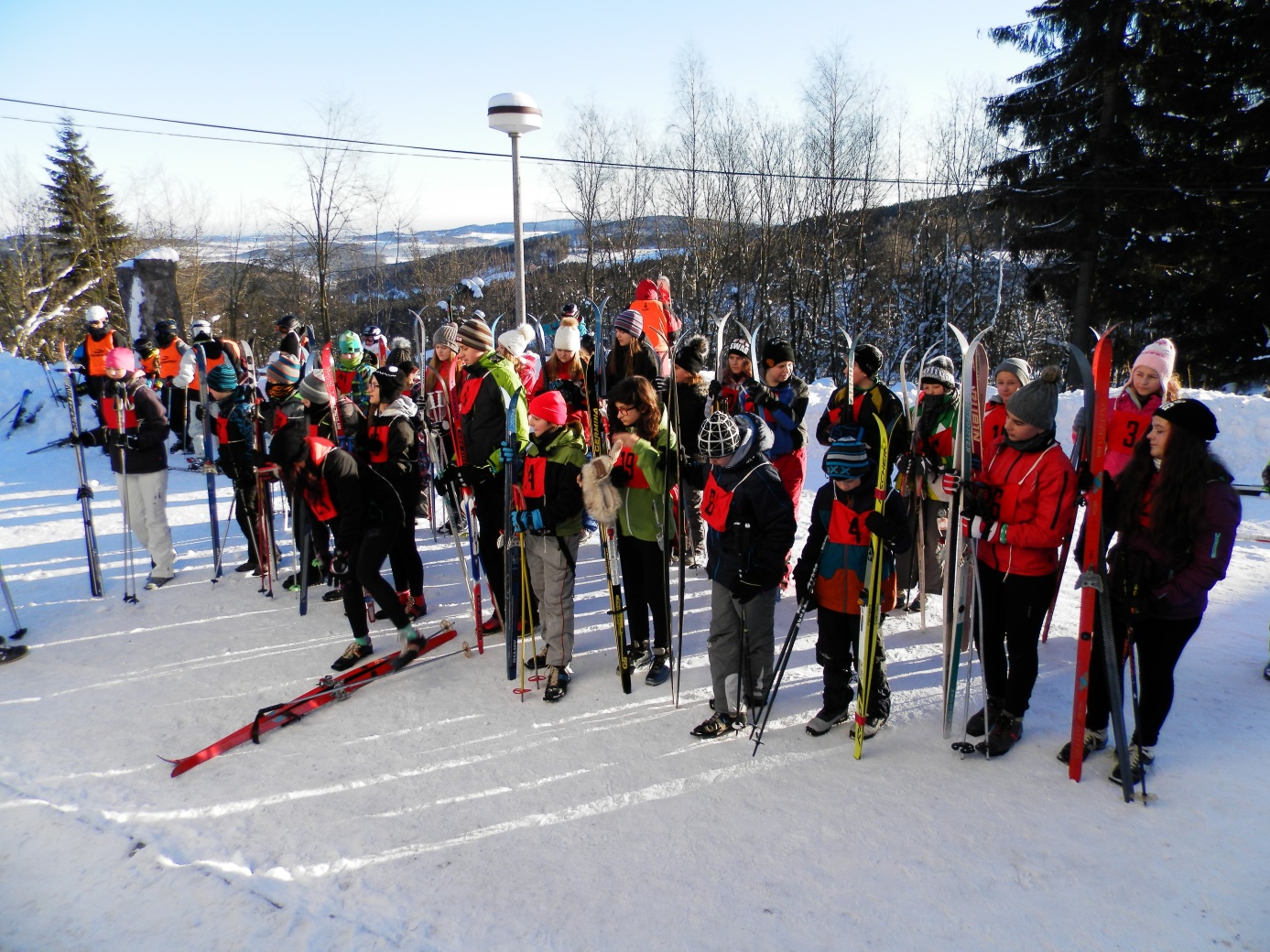 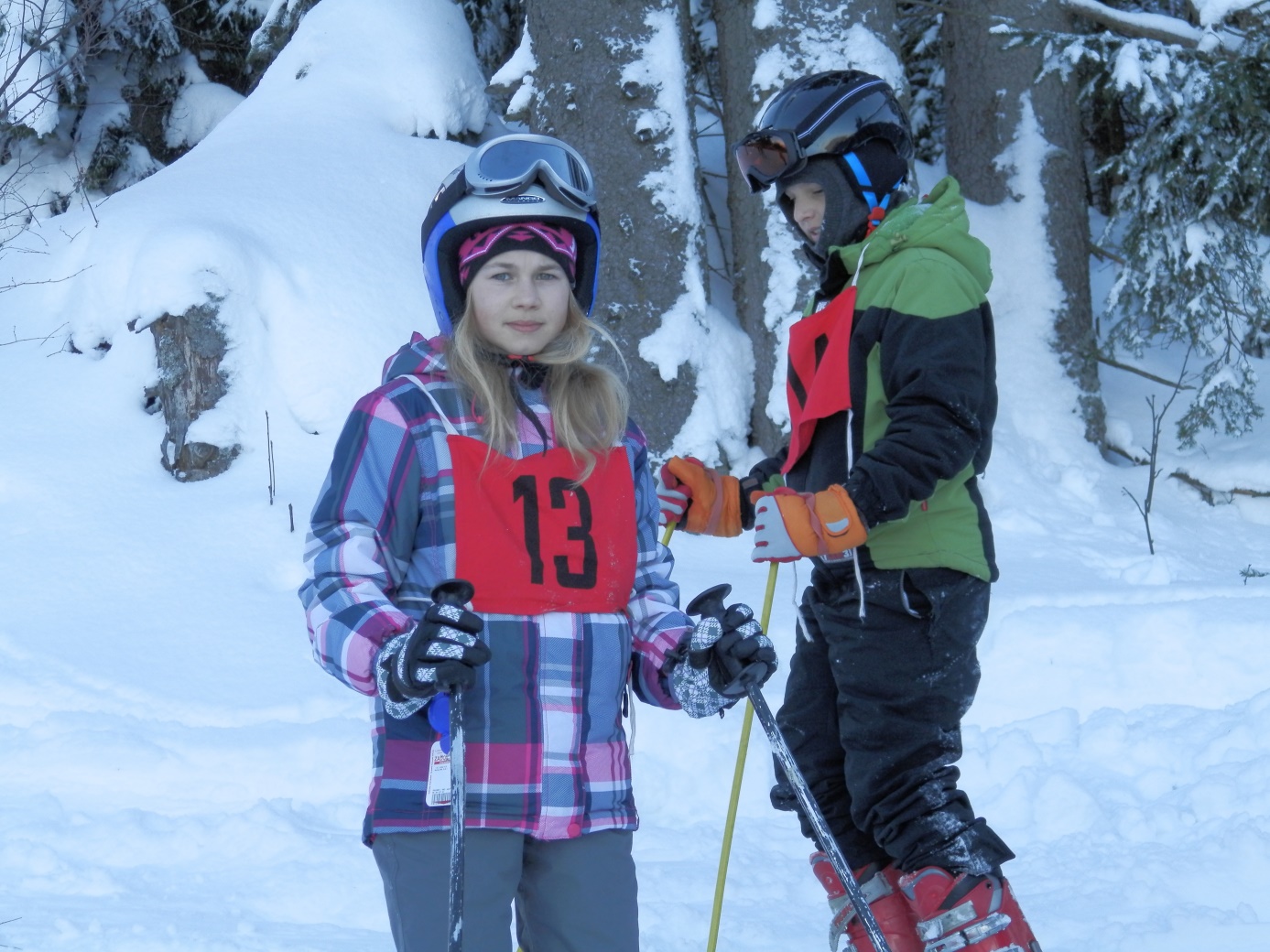 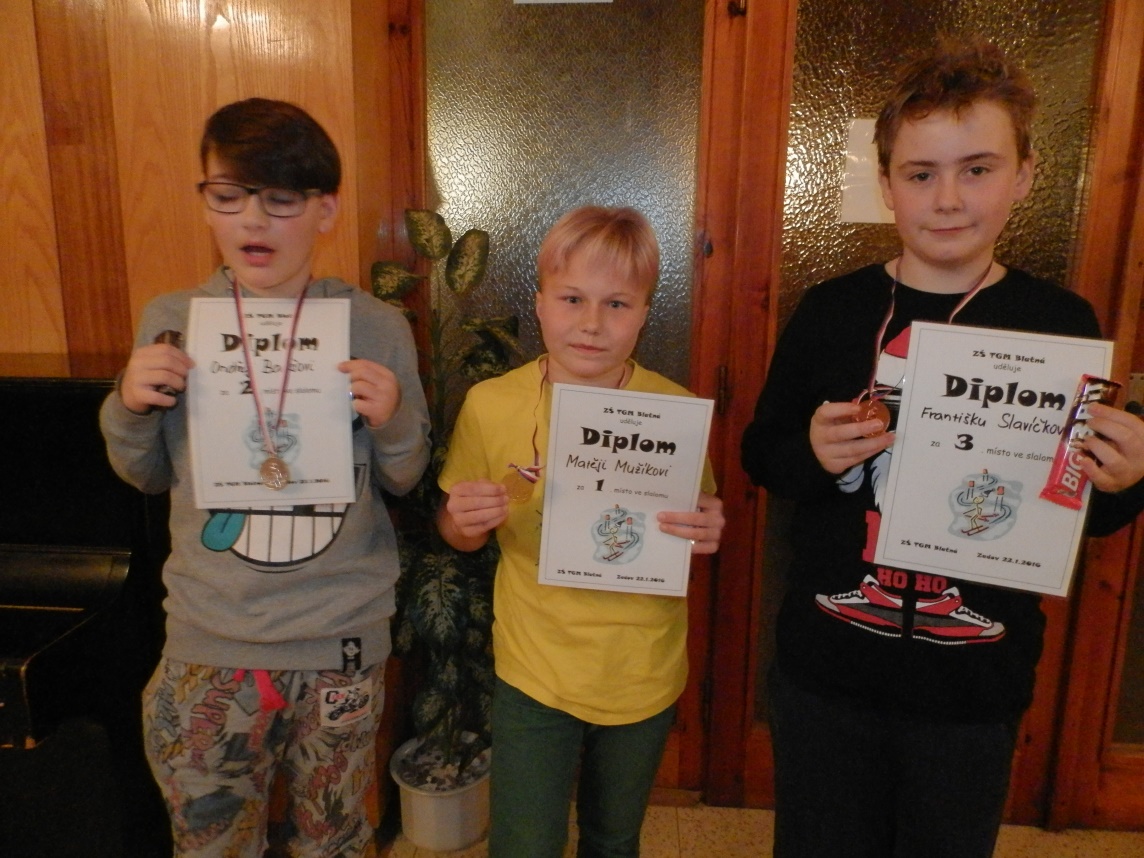 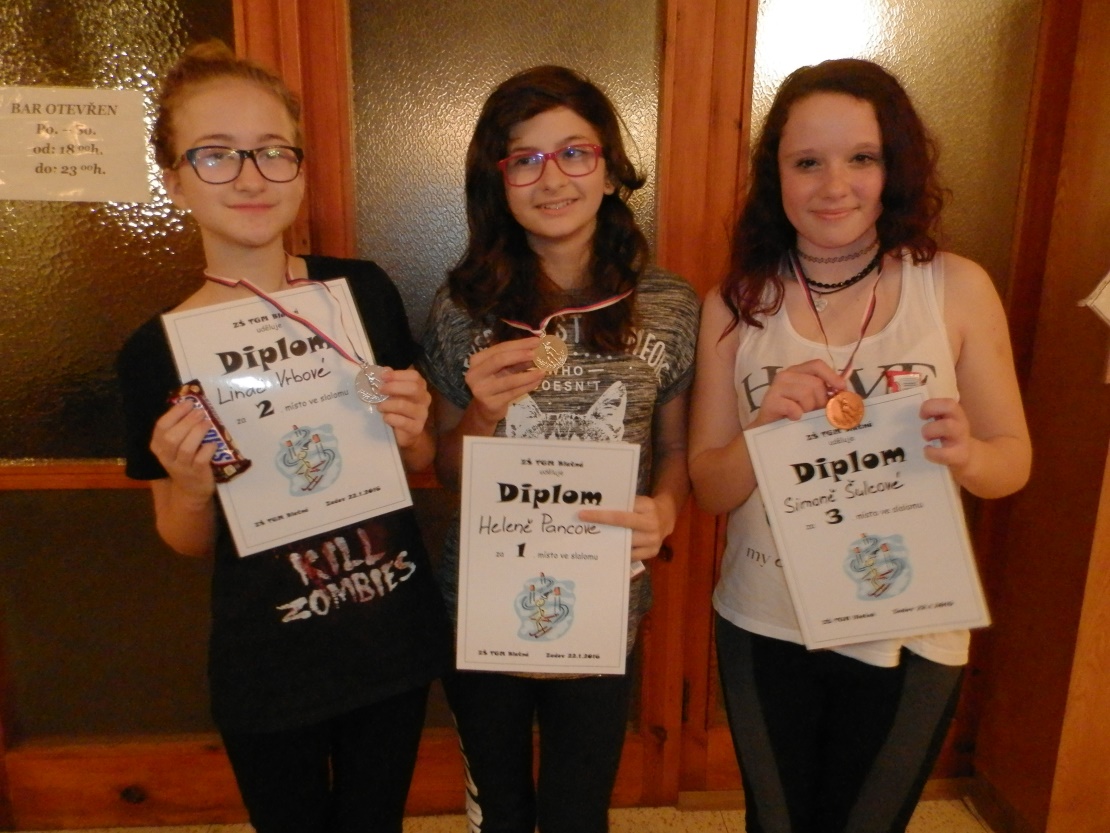 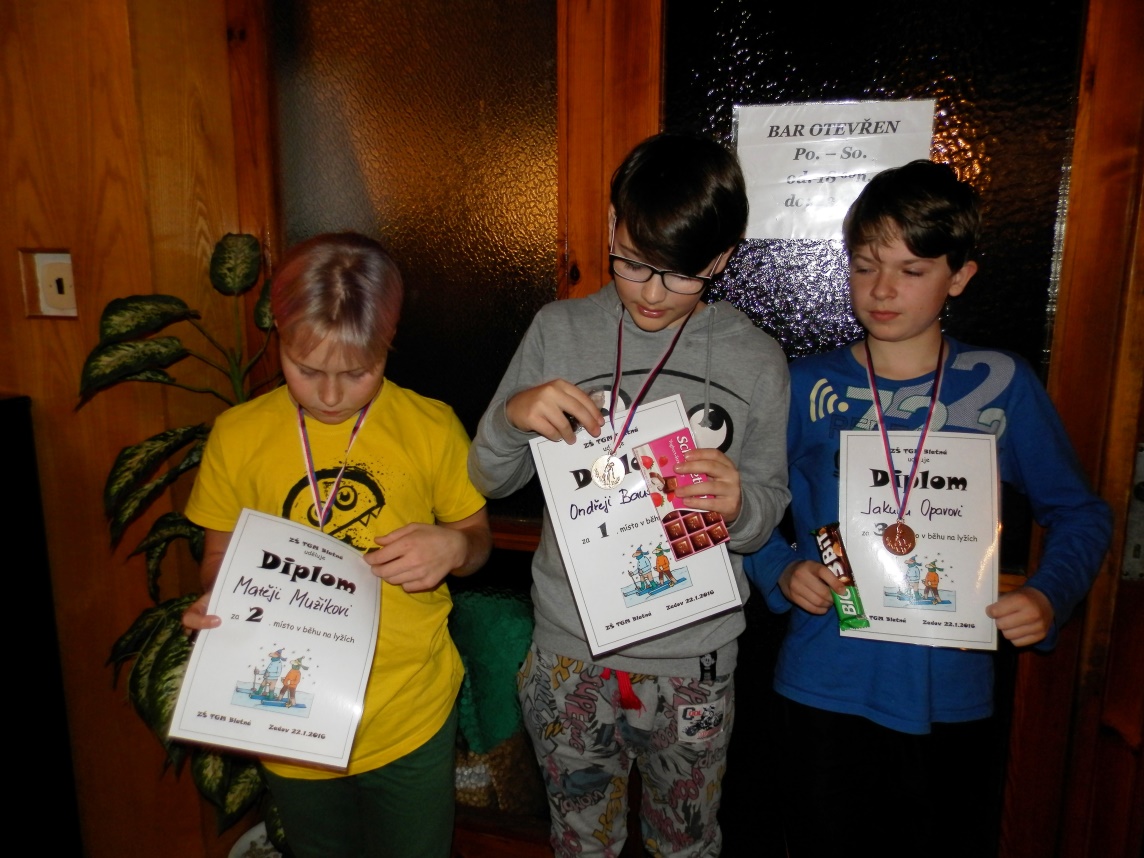 Pokoj č. 202			Pokoj č. 205			     Pokoj č. 216Ráno jsme vstali,	  	Hádala se lyže s lyží,		     V sedmičce na horách,a čaj si hned dali.		Simona se s každým, zkříží.	     úplná pohoda.Amatérsky jsme vyrazili,	Kdyby šlo jen o lyže,		     sněhu máme dosti,	a poté jsme zkušenější byli.	Tak Matěj má potíže.		     děláme blbosti.Jezdili jsme sem a tam,		Sníh se zvedl jako mrak,	     na kopci jsme rádi,	Věděli jsme Kudy, Kam.		z Ondry je teď sněhulák	.	     jezdíme jak páni.Pak jsme zpátky vyrazili,				                   lyžovat se učíme,na oběd se vypravili.			                   	                   i když to už umíme.Výborně tady vaří,       		                                                              na lyžáku to je sranda,     dobře se nám tu daří.                       	                                                vždyť jsme přece dobrá banda.                       Po obědě ticho bylo,	  			                                  básničky o tom skládáme,Shodili jsme každý kilo.				                                  nic jiného na práci nemáme .Na lyžích se jelo krásně,		,skládali jsme o tom básně.	                                               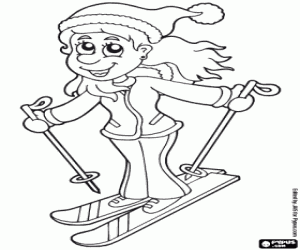 Na večeři jsme se těšili,rychle jsme se sytí cítili.	Pokoj č. 215.Lyžování máme rádi lyžujeme s kamarády.Ještě pořád padáme,ale my se nevzdáme. Až to budeme umětto budete čumět.